Пояснительная записка к рабочей программе по информатике (7 класс)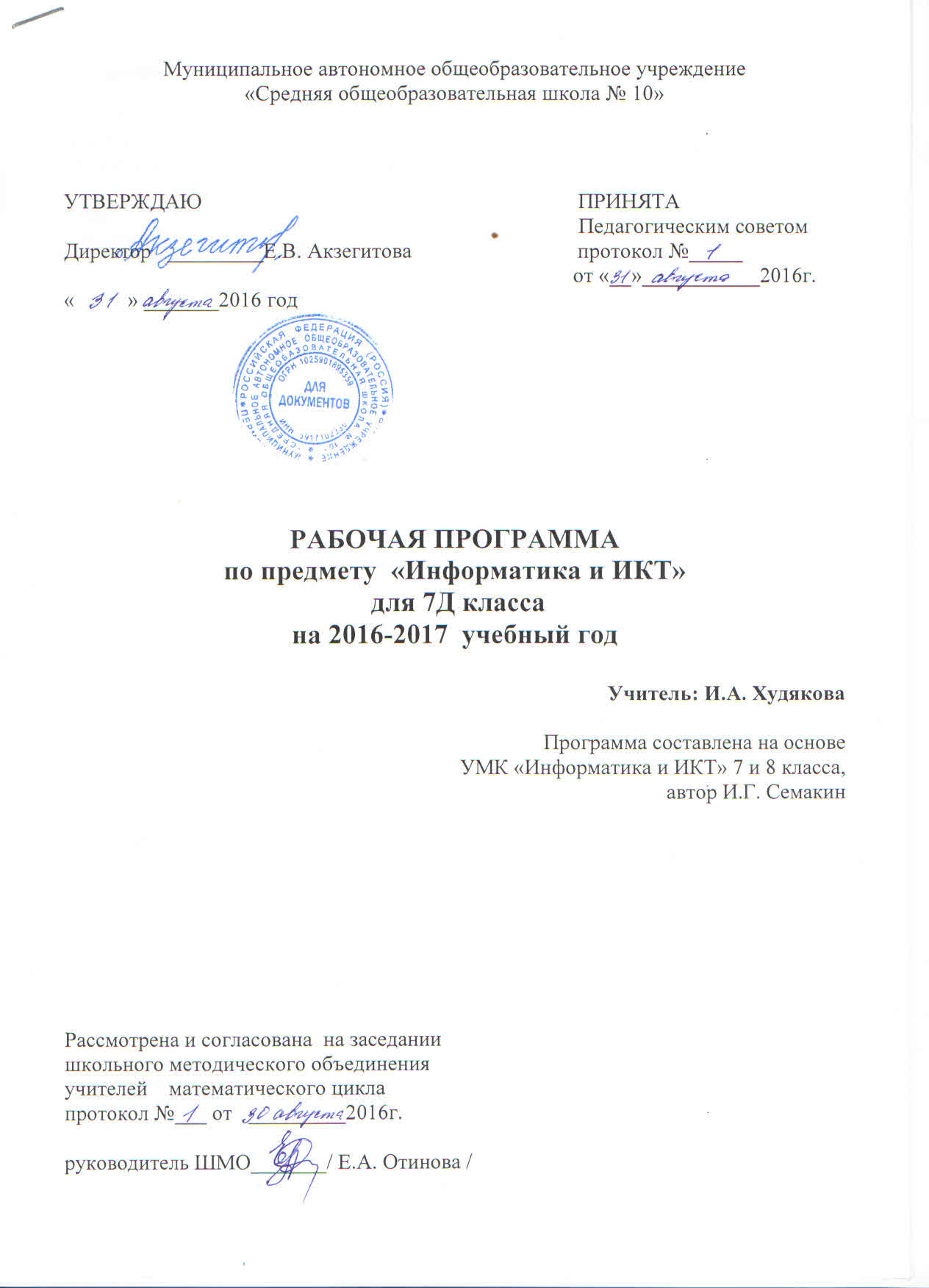 Настоящая программа составлена на основе «Примерной программы основного общего образования по информатике и ИКТ (утверждена приказом Минобразования России от 09.03.04. № 1312) и рассчитана на изучение базового курса информатики и ИКТ учащимися 7 классов. Программа соответствует федеральному компоненту государственного стандарта основного общего образования по информатике и информационным технологиям.Программа реализуется с помощью учебно-методического комплекта и дополнительной литературы:        1. Босова Л.Л., «Информатика учебник для 7 класса» М.: БИНОМ. Лаборатория знаний, 2010;2. Босова Л.Л.,  «Информатики и ИКТ. Рабочая тетрадь для 7 классов М.: БИНОМ. Лаборатория знаний, 2012.В качестве цифровых образовательных ресурсов предполагается использование:1.  Презентации по курсу информатика 7 класса.Аппаратные средства:мультимедийные ПК;локальная сеть;глобальная сеть;мультимедиапроектор;принтер;сканер;Программные средства:операционная система Windows;полный пакт офисных приложений Microsoft Office;растровые и векторные графические редакторы;архиватор Winrar.  Основные цели курса:формирование общеучебных умений и навыков на основе средств и методов информатики и ИКТ, в том числе  овладение умениями работать с различными видами информации, самостоятельно планировать и осуществлять индивидуальную и коллективную информационную деятельность, представлять и оценивать ее результаты;пропедевтическое (предварительное, вводное, ознакомительное) изучение понятий основного курса школьной информатики, обеспечивающее целенаправленное формирование общеучебных понятий, таких как «объект», «система», «модель», «алгоритм» и др.;воспитание ответственного и избирательного отношения к информации; развитие познавательных, интеллектуальных и творческих способностей учащихся.В 7 классе необходимо решить следующие задачи:создать условия для осознанного использования учащимися при изучении  школьных дисциплин таких общепредметных понятий как «объект», «система», «модель», «алгоритм», «исполнитель» и др.;сформировать у учащихся  умения организации собственной учебной деятельности, включающими: целеполагание как постановку учебной задачи на основе соотнесения того, что уже известно, и того, что требуется установить; планирование – определение последовательности промежуточных целей с учетом конечного результата, разбиение задачи на подзадачи,  разработка последовательности и структуры действий,  необходимых для достижения цели при помощи фиксированного набора средств; прогнозирование – предвосхищение результата; контроль – интерпретация полученного результата, его соотнесение с имеющимися данными с целью установления соответствия или несоответствия (обнаружения ошибки); коррекция – внесение необходимых дополнений и корректив в план действий в случае обнаружения ошибки;  оценка – осознание учащимся того, насколько качественно им решена учебно-познавательная задача; сформировать у учащихся  умения и навыки информационного моделирования как основного метода приобретения знаний: умение преобразовывать объект из чувственной формы в пространственно-графическую или знаково-символическую модель; умение строить разнообразные информационные структуры для описания объектов; умение «читать» таблицы, графики, диаграммы, схемы и т.д., самостоятельно перекодировать информацию из одной знаковой системы в другую; умение выбирать форму представления информации в зависимости от стоящей задачи,  проверять адекватность модели объекту и цели моделирования;сформировать у учащихся  основные универсальные умения информационного характера: постановка и формулирование проблемы; поиск и выделение необходимой информации, применение методов информационного поиска; структурирование и визуализация информации; выбор наиболее эффективных способов решения задач в зависимости от конкретных условий; самостоятельное создание алгоритмов деятельности при решении проблем творческого и поискового характера;сформировать у учащихся широкий спектр умений и навыков: использования средств информационных и коммуникационных технологий для сбора, хранения, преобразования и передачи различных видов информации;  сформировать у учащихся основные  умения и навыки самостоятельной  работы, первичные умения и навыки исследовательской деятельности, принятия решений и управления объектами с помощью составленных для них алгоритмов; сформировать у учащихся умения и навыки продуктивного взаимодействия и сотрудничества со сверстниками и взрослыми: умения правильно, четко и однозначно формулировать мысль в понятной собеседнику форме; умения работы в группе; умения выступать перед аудиторией, представляя ей результаты своей работы с помощью средств ИКТ.Распределение учебного материала по курсу«Информатика» в 7 кл.                                                                                       Всего              35   ТРЕБОВАНИЯ К МАТЕМАТИЧЕСКОЙ ПОДГОТОВКЕ УЧАЩИХСЯ 7 КЛАССА  В результате изучения информатики и информационных технологий ученик должензнать/пониматьтребования безопасности и гигиены в работе со средствами ИКТ;разновидности отношений объектов, как осуществить деление заданного множества объектов на классы по заданному признак;основные приёмы создания текстовых документов;название распространенных систем окружающего  мира, новые приёмы создания текстовых документов;смысл терминов «модель», «моделирование»;различные стили выполнения словесных  информационных моделей;понимать в каких случаях полезны аннотация или конспект;новые приёмы работы с текстовыми документами (сортировка, колонки, колонтитулы);знать разные виды списков;компоненты таблицы, правила оформления таблиц, преимущество табличных моделей над словесными;определение знаковой информационной модели;правила оформления простых таблиц;правила оформления сложных таблиц;условия взаимно однозначного соответствия, примеры взаимно однозначного соответствия;назначение  электронных таблиц (ЭТ), преимущество ЭТ, области использования, структуру  ЭТ;определения графика, диаграммы, виды диаграмм.определение исполнитель, примеры исполнителей, виды исполнителей, круг исполняемых задач, среда исполнителя, СКИ, режим работы, управление, алгоритм, программа;знать определение вспомогательного алгоритма, процедура, СКИ;СКИ Робот,  среду  действия Робот.         уметьформулировать определения понятия объект, указывать их признаки, работать с объектами операционной системы;классифицировать объекты по заданному признаку;приводить примеры материальных, нематериальных и смешанных систем.работать со словесными информационными моделями, различать стили выполнения словесная информационная модель;создавать аннотацию и конспект известного материала;систематизировать, структурировать и разумно оформлять текстовую информацию;систематизировать, структурировать и разумно оформлять текстовую информацию;преобразовывать словесную модель в математическую, составлять математические модели;применять табличный способ при решении логических задач;строить блок-схему к любому алгоритму;строить графы  к различным задачам;создавать графы и деревья в графическом редакторе, правильно использовать при решении логических задач.определять типы исполнителей, приводить примеры исполнителей, задавать СКИ;создавать программу для линейного алгоритма;создавать программу для циклического алгоритма.использовать приобретенные знания и умения в практической деятельности к повседневной жизни:понимать и правильно применять на бытовом уровне понятия  «система»,  «системный подход», выполнять правила поведения и ТБ  в компьютерном классе. создавать, форматировать таблицы, подбирать материал для заполнения таблицы;применять табличный способ при решении логических задач;вводить текст, формулы в ЭТ, производить простейшие вычисления, редактировать и форматировать.строить графики и диаграммы в табличном процессоре Excel.иметь представления об алгоритмах, приводить их примеры;иметь представление об исполнителях алгоритмов и системах команд исполнителей.КАЛЕНДАРНО – ТЕМАТИЧЕСКИЙ ПЛАН№ п/пТема (глава)Количество часов1Тема 1. Объекты и системы72Тема 2. Информационное моделирование203Тема 3. Алгоритмика74Резерв1№п/пКалендарные срокипланируемые /фактическиеКалендарные срокипланируемые /фактическиеТема урокаЭлементы содержанияФорма контроляФорма контроляФорма контроля№п/п7Д(1гр)7Д(2гр)Тема урокаЭлементы содержанияФорма контроляФорма контроляФорма контроляТема  раздела: Объекты и их именаКоличество часов: 7Тема  раздела: Объекты и их именаКоличество часов: 7Тема  раздела: Объекты и их именаКоличество часов: 7Тема  раздела: Объекты и их именаКоличество часов: 7Тема  раздела: Объекты и их именаКоличество часов: 7Тема  раздела: Объекты и их именаКоличество часов: 7Тема  раздела: Объекты и их именаКоличество часов: 7Тема  раздела: Объекты и их именаКоличество часов: 71Инструктаж по технике безопасности в кабинете информатики. Безопасность в сети Интернет.Объект, общее имя объекта, единичное имя объекта.Объект, общее имя объекта, единичное имя объекта.беседа2Объекты и их имена. Признаки объектов.Объект, общее имя объекта, единичное имя объекта.Объект, общее имя объекта, единичное имя объекта.беседа3Отношения объектов. Разновидности объектов и их классификация.Объект, отношение, имя отношения, отношение «является разновидностью».Объект, отношение, имя отношения, отношение «является разновидностью».Индивидуальный опрос4Состав объектов. Практическая работа №1 «Работаем с объектами файловой системы»Объект, отношение, имя отношения, отношение «входит в состав»Объект, отношение, имя отношения, отношение «входит в состав»Практическая работа5Системы объектов.Система, структура, системный подход, системный эффект.Система, структура, системный подход, системный эффект.Фронтальный опрос6Система и окружающая среда. Практическая работа №2 «Создаем текстовые объекты»Система, структура, среда, входы/выходы системы.Система, структура, среда, входы/выходы системы.Практическая работа7Тест №1. «Персональный компьютер как система.»Аппаратное обеспечение, программное обеспече-ние, информационные ресурсы, интерфейсАппаратное обеспечение, программное обеспече-ние, информационные ресурсы, интерфейстестУчащиеся должны:для объектов окружающей действительности указывать их признаки — свойства, действия, поведение, состояния; называть отношения, связывающие данный объект с другими объектами;осуществлять деление заданного множества объектов на классы по заданному или самостоятельно выбранному признаку —   основанию классификации;понимать смысл терминов «система», «системный подход», «системный эффект»;приводить примеры материальных, нематериальных и смешанных систем;выполнять операции с основными объектами операционной системы;выполнять основные операции с объектами файловой системы.Учащиеся должны:для объектов окружающей действительности указывать их признаки — свойства, действия, поведение, состояния; называть отношения, связывающие данный объект с другими объектами;осуществлять деление заданного множества объектов на классы по заданному или самостоятельно выбранному признаку —   основанию классификации;понимать смысл терминов «система», «системный подход», «системный эффект»;приводить примеры материальных, нематериальных и смешанных систем;выполнять операции с основными объектами операционной системы;выполнять основные операции с объектами файловой системы.Учащиеся должны:для объектов окружающей действительности указывать их признаки — свойства, действия, поведение, состояния; называть отношения, связывающие данный объект с другими объектами;осуществлять деление заданного множества объектов на классы по заданному или самостоятельно выбранному признаку —   основанию классификации;понимать смысл терминов «система», «системный подход», «системный эффект»;приводить примеры материальных, нематериальных и смешанных систем;выполнять операции с основными объектами операционной системы;выполнять основные операции с объектами файловой системы.Учащиеся должны:для объектов окружающей действительности указывать их признаки — свойства, действия, поведение, состояния; называть отношения, связывающие данный объект с другими объектами;осуществлять деление заданного множества объектов на классы по заданному или самостоятельно выбранному признаку —   основанию классификации;понимать смысл терминов «система», «системный подход», «системный эффект»;приводить примеры материальных, нематериальных и смешанных систем;выполнять операции с основными объектами операционной системы;выполнять основные операции с объектами файловой системы.Учащиеся должны:для объектов окружающей действительности указывать их признаки — свойства, действия, поведение, состояния; называть отношения, связывающие данный объект с другими объектами;осуществлять деление заданного множества объектов на классы по заданному или самостоятельно выбранному признаку —   основанию классификации;понимать смысл терминов «система», «системный подход», «системный эффект»;приводить примеры материальных, нематериальных и смешанных систем;выполнять операции с основными объектами операционной системы;выполнять основные операции с объектами файловой системы.Учащиеся должны:для объектов окружающей действительности указывать их признаки — свойства, действия, поведение, состояния; называть отношения, связывающие данный объект с другими объектами;осуществлять деление заданного множества объектов на классы по заданному или самостоятельно выбранному признаку —   основанию классификации;понимать смысл терминов «система», «системный подход», «системный эффект»;приводить примеры материальных, нематериальных и смешанных систем;выполнять операции с основными объектами операционной системы;выполнять основные операции с объектами файловой системы.Учащиеся должны:для объектов окружающей действительности указывать их признаки — свойства, действия, поведение, состояния; называть отношения, связывающие данный объект с другими объектами;осуществлять деление заданного множества объектов на классы по заданному или самостоятельно выбранному признаку —   основанию классификации;понимать смысл терминов «система», «системный подход», «системный эффект»;приводить примеры материальных, нематериальных и смешанных систем;выполнять операции с основными объектами операционной системы;выполнять основные операции с объектами файловой системы.Учащиеся должны:для объектов окружающей действительности указывать их признаки — свойства, действия, поведение, состояния; называть отношения, связывающие данный объект с другими объектами;осуществлять деление заданного множества объектов на классы по заданному или самостоятельно выбранному признаку —   основанию классификации;понимать смысл терминов «система», «системный подход», «системный эффект»;приводить примеры материальных, нематериальных и смешанных систем;выполнять операции с основными объектами операционной системы;выполнять основные операции с объектами файловой системы.Тема  раздела: Информационное моделирование.Количество часов: 20Тема  раздела: Информационное моделирование.Количество часов: 20Тема  раздела: Информационное моделирование.Количество часов: 20Тема  раздела: Информационное моделирование.Количество часов: 20Тема  раздела: Информационное моделирование.Количество часов: 20Тема  раздела: Информационное моделирование.Количество часов: 20Тема  раздела: Информационное моделирование.Количество часов: 20Тема  раздела: Информационное моделирование.Количество часов: 208Модели объектов и их назначение.Модель, моделирование, натурная модель, информационная модель.Модель, моделирование, натурная модель, информационная модель.беседа9Информационные моделиМодель, информационная модель.Модель, информационная модель.Фронтальный опрос10Словесные информационные модели. Практическая работа №3 «Создаем словесные модели»Модель, информационная модель, словесная информационная модель.Модель, информационная модель, словесная информационная модель.Практическая работа11Работа со словесными информационными моделями.Модель, информационная модель, словесная информационная модель, аннотация, конспект.Модель, информационная модель, словесная информационная модель, аннотация, конспект.наблюдение12Создание и оформление словесных информационных моделейМодель, информационная модель, словесная информационная модель, стиль форматирования.Модель, информационная модель, словесная информационная модель, стиль форматирования.беседа13Многоуровневые списки. . Практическая работа №4 «Многоуровневые списки»Информационная модель, словесная информационная модель, многоуровневый список.Информационная модель, словесная информационная модель, многоуровневый список.Практическая работа14 Тест №2. «Математические модели»Модель, информационная модель, знаковая информационная модель, математическая модель.Модель, информационная модель, знаковая информационная модель, математическая модель.тест15Табличные информационные модели. Структура и правила оформления таблицы.Информационная модель, табличная информационная модель.Информационная модель, табличная информационная модель.наблюдение16Простые таблицы. Практическая работа №5 «Создаем табличные модели»Информационная модель, табличная информационная модель, простая таблица.Информационная модель, табличная информационная модель, простая таблица.Практическая работа 17Сложные таблицы.Информационная модель, табличная информационная модель, сложная таблица.Информационная модель, табличная информационная модель, сложная таблица.наблюдение18Табличное решение логических задач. Практическая работа №6 «Создаем вычислительные таблицы в Word»Информационная модель, табличная информационная модель, класс, объект, взаимно однозначное соответствие.Информационная модель, табличная информационная модель, класс, объект, взаимно однозначное соответствие.Практическая работа19Вычислительные таблицы.Электронные таблицы, рабочая книга, строка, столбец, ячейка, диапазон, табличный курсор, активная ячейка, формула.Электронные таблицы, рабочая книга, строка, столбец, ячейка, диапазон, табличный курсор, активная ячейка, формула.беседа20Знакомство с электронными таблицами. Практическая работа №7 «Знакомимся с электронными таблицами в Excel»Электронные таблицы, рабочая книга, строка, столбец, ячейка, диапазон, табличный курсор, активная ячейка, формула.Электронные таблицы, рабочая книга, строка, столбец, ячейка, диапазон, табличный курсор, активная ячейка, формула.Практическая работа21Работа с электронными таблицами.Электронные таблицы, рабочая книга, строка, столбец, ячейка, диапазон, табличный курсор, активная ячейка, формула.Электронные таблицы, рабочая книга, строка, столбец, ячейка, диапазон, табличный курсор, активная ячейка, формула.наблюдение22Графики и диаграммы. Практическая работа №8 «Создаем диаграммы и графики»Таблица, график, мастер диаграмм.Таблица, график, мастер диаграмм.Практическая работа23Графики и диаграммы. Наглядное представление о соотношении величин.Таблица, диаграмма, мастер диаграмм.Таблица, диаграмма, мастер диаграмм.Беседа24Графики и диаграммы. Визуализация многорядных данных.Таблица, диаграмма, мастер диаграмм.Таблица, диаграмма, мастер диаграмм.наблюдение25Многообразие схем. Практическая работа №9 «Схемы, графы и деревья»Схема, географическая карта, чертеж, блок-схема.Схема, географическая карта, чертеж, блок-схема.Практическая работа26Деревья. Схема, географическая карта, чертеж, блок-схема.Схема, географическая карта, чертеж, блок-схема.Индивидуальный опросУчащиеся должны:понимать смысл терминов «модель», «моделирование»;иметь представление о назначении и области применения моделей;различать натурные и информационные модели, приводить их примеры;приводить примеры образных, знаковых и смешанных информационных моделей;уметь «читать» (получать информацию) информационные модели разных видов: таблицы, схемы, графики, диаграммы и т.д.;знать правила построения табличных моделей, схем, графов, деревьев;знать правила построения диаграмм и уметь выбирать тип диаграммы в зависимости от цели её создания;осуществлять выбор того или иного вида информационной модели в зависимости от заданной цели моделирования;уметь применять текстовый процессор для создания словесных описаний, списков, табличных моделей, схем и графов;уметь применять инструменты простейших графических редакторов для создания и редактирования образных информационных моделей;выполнять вычисления по стандартным и собственным формулам в среде электронных таблиц;создавать с помощью Мастера диаграмм круговые, столбчатые, ярусные, областные и другие диаграммы, строить графики функций;для поддержки своих выступлений создавать мультимедийные презентации, содержащие образные, знаковые и смешанные информационные модели рассматриваемого объекта.Учащиеся должны:понимать смысл терминов «модель», «моделирование»;иметь представление о назначении и области применения моделей;различать натурные и информационные модели, приводить их примеры;приводить примеры образных, знаковых и смешанных информационных моделей;уметь «читать» (получать информацию) информационные модели разных видов: таблицы, схемы, графики, диаграммы и т.д.;знать правила построения табличных моделей, схем, графов, деревьев;знать правила построения диаграмм и уметь выбирать тип диаграммы в зависимости от цели её создания;осуществлять выбор того или иного вида информационной модели в зависимости от заданной цели моделирования;уметь применять текстовый процессор для создания словесных описаний, списков, табличных моделей, схем и графов;уметь применять инструменты простейших графических редакторов для создания и редактирования образных информационных моделей;выполнять вычисления по стандартным и собственным формулам в среде электронных таблиц;создавать с помощью Мастера диаграмм круговые, столбчатые, ярусные, областные и другие диаграммы, строить графики функций;для поддержки своих выступлений создавать мультимедийные презентации, содержащие образные, знаковые и смешанные информационные модели рассматриваемого объекта.Учащиеся должны:понимать смысл терминов «модель», «моделирование»;иметь представление о назначении и области применения моделей;различать натурные и информационные модели, приводить их примеры;приводить примеры образных, знаковых и смешанных информационных моделей;уметь «читать» (получать информацию) информационные модели разных видов: таблицы, схемы, графики, диаграммы и т.д.;знать правила построения табличных моделей, схем, графов, деревьев;знать правила построения диаграмм и уметь выбирать тип диаграммы в зависимости от цели её создания;осуществлять выбор того или иного вида информационной модели в зависимости от заданной цели моделирования;уметь применять текстовый процессор для создания словесных описаний, списков, табличных моделей, схем и графов;уметь применять инструменты простейших графических редакторов для создания и редактирования образных информационных моделей;выполнять вычисления по стандартным и собственным формулам в среде электронных таблиц;создавать с помощью Мастера диаграмм круговые, столбчатые, ярусные, областные и другие диаграммы, строить графики функций;для поддержки своих выступлений создавать мультимедийные презентации, содержащие образные, знаковые и смешанные информационные модели рассматриваемого объекта.Учащиеся должны:понимать смысл терминов «модель», «моделирование»;иметь представление о назначении и области применения моделей;различать натурные и информационные модели, приводить их примеры;приводить примеры образных, знаковых и смешанных информационных моделей;уметь «читать» (получать информацию) информационные модели разных видов: таблицы, схемы, графики, диаграммы и т.д.;знать правила построения табличных моделей, схем, графов, деревьев;знать правила построения диаграмм и уметь выбирать тип диаграммы в зависимости от цели её создания;осуществлять выбор того или иного вида информационной модели в зависимости от заданной цели моделирования;уметь применять текстовый процессор для создания словесных описаний, списков, табличных моделей, схем и графов;уметь применять инструменты простейших графических редакторов для создания и редактирования образных информационных моделей;выполнять вычисления по стандартным и собственным формулам в среде электронных таблиц;создавать с помощью Мастера диаграмм круговые, столбчатые, ярусные, областные и другие диаграммы, строить графики функций;для поддержки своих выступлений создавать мультимедийные презентации, содержащие образные, знаковые и смешанные информационные модели рассматриваемого объекта.Учащиеся должны:понимать смысл терминов «модель», «моделирование»;иметь представление о назначении и области применения моделей;различать натурные и информационные модели, приводить их примеры;приводить примеры образных, знаковых и смешанных информационных моделей;уметь «читать» (получать информацию) информационные модели разных видов: таблицы, схемы, графики, диаграммы и т.д.;знать правила построения табличных моделей, схем, графов, деревьев;знать правила построения диаграмм и уметь выбирать тип диаграммы в зависимости от цели её создания;осуществлять выбор того или иного вида информационной модели в зависимости от заданной цели моделирования;уметь применять текстовый процессор для создания словесных описаний, списков, табличных моделей, схем и графов;уметь применять инструменты простейших графических редакторов для создания и редактирования образных информационных моделей;выполнять вычисления по стандартным и собственным формулам в среде электронных таблиц;создавать с помощью Мастера диаграмм круговые, столбчатые, ярусные, областные и другие диаграммы, строить графики функций;для поддержки своих выступлений создавать мультимедийные презентации, содержащие образные, знаковые и смешанные информационные модели рассматриваемого объекта.Учащиеся должны:понимать смысл терминов «модель», «моделирование»;иметь представление о назначении и области применения моделей;различать натурные и информационные модели, приводить их примеры;приводить примеры образных, знаковых и смешанных информационных моделей;уметь «читать» (получать информацию) информационные модели разных видов: таблицы, схемы, графики, диаграммы и т.д.;знать правила построения табличных моделей, схем, графов, деревьев;знать правила построения диаграмм и уметь выбирать тип диаграммы в зависимости от цели её создания;осуществлять выбор того или иного вида информационной модели в зависимости от заданной цели моделирования;уметь применять текстовый процессор для создания словесных описаний, списков, табличных моделей, схем и графов;уметь применять инструменты простейших графических редакторов для создания и редактирования образных информационных моделей;выполнять вычисления по стандартным и собственным формулам в среде электронных таблиц;создавать с помощью Мастера диаграмм круговые, столбчатые, ярусные, областные и другие диаграммы, строить графики функций;для поддержки своих выступлений создавать мультимедийные презентации, содержащие образные, знаковые и смешанные информационные модели рассматриваемого объекта.Учащиеся должны:понимать смысл терминов «модель», «моделирование»;иметь представление о назначении и области применения моделей;различать натурные и информационные модели, приводить их примеры;приводить примеры образных, знаковых и смешанных информационных моделей;уметь «читать» (получать информацию) информационные модели разных видов: таблицы, схемы, графики, диаграммы и т.д.;знать правила построения табличных моделей, схем, графов, деревьев;знать правила построения диаграмм и уметь выбирать тип диаграммы в зависимости от цели её создания;осуществлять выбор того или иного вида информационной модели в зависимости от заданной цели моделирования;уметь применять текстовый процессор для создания словесных описаний, списков, табличных моделей, схем и графов;уметь применять инструменты простейших графических редакторов для создания и редактирования образных информационных моделей;выполнять вычисления по стандартным и собственным формулам в среде электронных таблиц;создавать с помощью Мастера диаграмм круговые, столбчатые, ярусные, областные и другие диаграммы, строить графики функций;для поддержки своих выступлений создавать мультимедийные презентации, содержащие образные, знаковые и смешанные информационные модели рассматриваемого объекта.Тема  раздела: Алгоритмика.Количество часов:7Тема  раздела: Алгоритмика.Количество часов:7Тема  раздела: Алгоритмика.Количество часов:7Тема  раздела: Алгоритмика.Количество часов:7Тема  раздела: Алгоритмика.Количество часов:7Тема  раздела: Алгоритмика.Количество часов:7Тема  раздела: Алгоритмика.Количество часов:727Алгоритм — модель деятельности исполнителя алгоритмов. Исполнитель Чертежник. Управление Чертежником.Исполнитель, формальный и неформальный исполнитель, круг решаемых исполнителем задач, среда, система команд, система отказов, режимы работы исполнителя, управление.Исполнитель, формальный и неформальный исполнитель, круг решаемых исполнителем задач, среда, система команд, система отказов, режимы работы исполнителя, управление.Работа в среде «Алгоритмика»28Исполнитель Стрелочка. Использование вспомогательных алгоритмов.Исполнитель, формальный исполнитель, абсолютное смещение, относительное смещение, вспомогательный алгоритм, процедура.Исполнитель, формальный исполнитель, абсолютное смещение, относительное смещение, вспомогательный алгоритм, процедура.Работа в среде «Алгоритмика»29Исполнитель Стрелочка. Использование вспомогательных алгоритмов.Исполнитель, абсолютное смещение, относительное смещение, вспомогательный алгоритм, процедура, конструкция повторения «повторить n раз».Исполнитель, абсолютное смещение, относительное смещение, вспомогательный алгоритм, процедура, конструкция повторения «повторить n раз».Работа в среде «Алгоритмика»30Исполнитель Стрелочка.Цикл.Исполнитель, вспомогательный алгоритм, процедура, конструкция повторения «повторить n раз».Исполнитель, вспомогательный алгоритм, процедура, конструкция повторения «повторить n раз».Работа в среде «Алгоритмика»31Исполнитель Стрелочка.Цикл.Исполнитель, вспомогательный алгоритм, процедура, конструкция повторения «повторить n раз», цикл «пока», простые условия, составные условия.Исполнитель, вспомогательный алгоритм, процедура, конструкция повторения «повторить n раз», цикл «пока», простые условия, составные условия.Работа в среде «Алгоритмика»32Исполнитель Стрелочка. Ветвление.Исполнитель, вспомогательный алгоритм, процедура, конструкция повторения «повторить n раз», цикл «пока», простые условия, составные условия.Исполнитель, вспомогательный алгоритм, процедура, конструкция повторения «повторить n раз», цикл «пока», простые условия, составные условия.Работа в среде «Алгоритмика»33Тест №3 «Алгоритмика»Исполнитель, управление, алгоритм.Исполнитель, управление, алгоритм.тестУчащиеся должны:приводить примеры формальных и неформальных исполнителей;давать характеристику формальному исполнителю, указывая: круг решаемых задач, среду, систему команд, систему отказов, режимы работы;осуществлять управление имеющимся формальным исполнителем.Учащиеся должны:приводить примеры формальных и неформальных исполнителей;давать характеристику формальному исполнителю, указывая: круг решаемых задач, среду, систему команд, систему отказов, режимы работы;осуществлять управление имеющимся формальным исполнителем.Учащиеся должны:приводить примеры формальных и неформальных исполнителей;давать характеристику формальному исполнителю, указывая: круг решаемых задач, среду, систему команд, систему отказов, режимы работы;осуществлять управление имеющимся формальным исполнителем.Учащиеся должны:приводить примеры формальных и неформальных исполнителей;давать характеристику формальному исполнителю, указывая: круг решаемых задач, среду, систему команд, систему отказов, режимы работы;осуществлять управление имеющимся формальным исполнителем.Учащиеся должны:приводить примеры формальных и неформальных исполнителей;давать характеристику формальному исполнителю, указывая: круг решаемых задач, среду, систему команд, систему отказов, режимы работы;осуществлять управление имеющимся формальным исполнителем.Учащиеся должны:приводить примеры формальных и неформальных исполнителей;давать характеристику формальному исполнителю, указывая: круг решаемых задач, среду, систему команд, систему отказов, режимы работы;осуществлять управление имеющимся формальным исполнителем.Учащиеся должны:приводить примеры формальных и неформальных исполнителей;давать характеристику формальному исполнителю, указывая: круг решаемых задач, среду, систему команд, систему отказов, режимы работы;осуществлять управление имеющимся формальным исполнителем.Учащиеся должны:приводить примеры формальных и неформальных исполнителей;давать характеристику формальному исполнителю, указывая: круг решаемых задач, среду, систему команд, систему отказов, режимы работы;осуществлять управление имеющимся формальным исполнителем.34Урок коррекции знаний по теме: «Объекты»35Резервное время